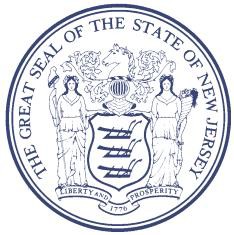 N J Department of Human ServicesCommunity Support Services – Individualized Rehabilitation Plan Modification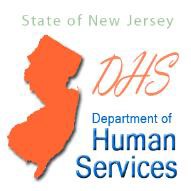 IRP Modification for Additional Units Submit to IME with Consumer & Licensed Clinician’s SignaturesConsumer Name: * Consumer Date of Birth: * Consumer Medicaid/NJMHAPP  ID: * Consumer Medicaid/NJMHAPP  ID: * Agency Name: * Agency CSS Medicaid ID: * Current IRP: Start Date          Current IRP: End Date          Please identify the Rehabilitation Goal and Objective being modified from the current IRP:  Please identify the Rehabilitation Goal and Objective being modified from the current IRP:  Please identify the Rehabilitation Goal and Objective being modified from the current IRP:  Please identify the Rehabilitation Goal and Objective being modified from the current IRP:  Please identify the Rehabilitation Goal and Objective being modified from the current IRP:  Please identify the Rehabilitation Goal and Objective being modified from the current IRP:  Please identify the Rehabilitation Goal and Objective being modified from the current IRP:  Please identify the Rehabilitation Goal and Objective being modified from the current IRP:  Please identify the Rehabilitation Goal and Objective being modified from the current IRP:  Goal  #       Goal from CRNA:      Goal from CRNA:      Goal from CRNA:      Goal from CRNA:      Goal from CRNA:      Goal from CRNA:      Goal from CRNA:      Goal from CRNA:      Objective #          KSR Development/Measurable Objective:        KSR Development/Measurable Objective:        KSR Development/Measurable Objective:        KSR Development/Measurable Objective:        KSR Development/Measurable Objective:        KSR Development/Measurable Objective:        KSR Development/Measurable Objective:        KSR Development/Measurable Objective:        CSS Intervention(s)CSS Intervention(s)CSS Intervention(s)Responsible 
CredentialLocation of ServiceFrequencyDurationBand ## of ModifiedUnitsCSS Intervention(s)CSS Intervention(s)CSS Intervention(s)Responsible 
CredentialLocation of ServiceFrequencyDurationHCPCS Code# of ModifiedUnitsJustification for Modification:      Justification for Modification:      Justification for Modification:      Justification for Modification:      Justification for Modification:      Justification for Modification:      Justification for Modification:      Justification for Modification:      Justification for Modification:      Please identify the Rehabilitation Goal and Objective being modified from the current IRP:  Please identify the Rehabilitation Goal and Objective being modified from the current IRP:  Please identify the Rehabilitation Goal and Objective being modified from the current IRP:  Please identify the Rehabilitation Goal and Objective being modified from the current IRP:  Please identify the Rehabilitation Goal and Objective being modified from the current IRP:  Please identify the Rehabilitation Goal and Objective being modified from the current IRP:  Please identify the Rehabilitation Goal and Objective being modified from the current IRP:  Please identify the Rehabilitation Goal and Objective being modified from the current IRP:  Goal  #       Goal from CRNA:      Goal from CRNA:      Goal from CRNA:      Goal from CRNA:      Goal from CRNA:      Goal from CRNA:      Goal from CRNA:      Objective #          KSR Development/Measurable Objective:        KSR Development/Measurable Objective:        KSR Development/Measurable Objective:        KSR Development/Measurable Objective:        KSR Development/Measurable Objective:        KSR Development/Measurable Objective:        KSR Development/Measurable Objective:        CSS Intervention(s)CSS Intervention(s)Responsible 
CredentialLocation of ServiceFrequencyDurationBand ## of ModifiedUnits# of ModifiedUnitsCSS Intervention(s)CSS Intervention(s)Responsible 
CredentialLocation of ServiceFrequencyDurationHCPCS Code# of ModifiedUnits# of ModifiedUnitsJustification for Modification:      Justification for Modification:      Justification for Modification:      Justification for Modification:      Justification for Modification:      Justification for Modification:      Justification for Modification:      Justification for Modification:      Please identify the Rehabilitation Goal and Objective being modified from the current IRP:  Please identify the Rehabilitation Goal and Objective being modified from the current IRP:  Please identify the Rehabilitation Goal and Objective being modified from the current IRP:  Please identify the Rehabilitation Goal and Objective being modified from the current IRP:  Please identify the Rehabilitation Goal and Objective being modified from the current IRP:  Please identify the Rehabilitation Goal and Objective being modified from the current IRP:  Please identify the Rehabilitation Goal and Objective being modified from the current IRP:  Please identify the Rehabilitation Goal and Objective being modified from the current IRP:  Goal  #       Goal from CRNA:      Goal from CRNA:      Goal from CRNA:      Goal from CRNA:      Goal from CRNA:      Goal from CRNA:      Goal from CRNA:      Objective #          KSR Development/Measurable Objective:        KSR Development/Measurable Objective:        KSR Development/Measurable Objective:        KSR Development/Measurable Objective:        KSR Development/Measurable Objective:        KSR Development/Measurable Objective:        KSR Development/Measurable Objective:        CSS Intervention(s)CSS Intervention(s)Responsible 
CredentialLocation of ServiceFrequencyDurationBand ## of ModifiedUnits# of ModifiedUnitsCSS Intervention(s)CSS Intervention(s)Responsible 
CredentialLocation of ServiceFrequencyDurationHCPCS Code# of ModifiedUnits# of ModifiedUnitsJustification for Modification:      Justification for Modification:      Justification for Modification:      Justification for Modification:      Justification for Modification:      Justification for Modification:      Justification for Modification:      Justification for Modification:      BAND # + HCPC CodeFor MEDICAID IRP onlyFor MEDICAID IRP onlyFor STATE IRP onlyFor STATE IRP onlyResponsible 
CredentialsIn each BandResponsible 
CredentialsIn each Band#1 = H2000 HE#2 = H2000 HE SA#3 = H2015#4 = H0039#5 = H0036Request for Prior Authorization (PA) Medicaid# of units per bandRequest for Prior Authorization (PA) Medicaid# of units per bandRequest for State Funded# of units per bandRequest for State Funded# of units per bandIRP Start Date1. Physician, Psychiatrist (Maximum daily units: 8)1. Physician, Psychiatrist (Maximum daily units: 8)2. Advanced Practice Nurse (Maximum daily units: 8)2. Advanced Practice Nurse (Maximum daily units: 8)3. RN, Psychologist, Licensed Practitioner of the Healing Arts, including: Clinical Social Worker, Licensed Rehabilitation Counselor, Licensed Professional Counselor, Licensed Marriage and Family Therapist, Master’s Level Community Support Staff3. RN, Psychologist, Licensed Practitioner of the Healing Arts, including: Clinical Social Worker, Licensed Rehabilitation Counselor, Licensed Professional Counselor, Licensed Marriage and Family Therapist, Master’s Level Community Support Staff4. Bachelor’s Level Community Support Staff, LPN (Individual)4. Bachelor’s Level Community Support Staff, LPN (Individual)4. Bachelor’s Level Community Support Staff, LPN (Group)4. Bachelor’s Level Community Support Staff, LPN (Group)5. Associate’s Level Community Support Staff, High School Level Community Support Staff, Peer Level Community Support Staff (Individual)5. Associate’s Level Community Support Staff, High School Level Community Support Staff, Peer Level Community Support Staff (Individual)5. Associate’s Level Community Support Staff, High School Level Community Support Staff, Peer Level Community Support Staff (Group)5. Associate’s Level Community Support Staff, High School Level Community Support Staff, Peer Level Community Support Staff (Group)Total # of UnitsTotal # of Units** Please note: Each consumer may only be rendered a maximum of 28 units per day. (All bands combined.) **** Please note: Each consumer may only be rendered a maximum of 28 units per day. (All bands combined.) **** Please note: Each consumer may only be rendered a maximum of 28 units per day. (All bands combined.) **** Please note: Each consumer may only be rendered a maximum of 28 units per day. (All bands combined.) **** Please note: Each consumer may only be rendered a maximum of 28 units per day. (All bands combined.) **** Please note: Each consumer may only be rendered a maximum of 28 units per day. (All bands combined.) **** Please note: Each consumer may only be rendered a maximum of 28 units per day. (All bands combined.) **** Please note: Each consumer may only be rendered a maximum of 28 units per day. (All bands combined.) **SIGNATURES AND CREDENTIALSSIGNATURES AND CREDENTIALSSIGNATURES AND CREDENTIALSSIGNATURES AND CREDENTIALSSIGNATURES AND CREDENTIALSSIGNATURES AND CREDENTIALSSIGNATURES AND CREDENTIALSSIGNATURES AND CREDENTIALSThe development of this Individualized Rehabilitation Plan was a consumer driven process that identifies consumer driven goals.The development of this Individualized Rehabilitation Plan was a consumer driven process that identifies consumer driven goals.The development of this Individualized Rehabilitation Plan was a consumer driven process that identifies consumer driven goals.The development of this Individualized Rehabilitation Plan was a consumer driven process that identifies consumer driven goals.The development of this Individualized Rehabilitation Plan was a consumer driven process that identifies consumer driven goals.The development of this Individualized Rehabilitation Plan was a consumer driven process that identifies consumer driven goals.The development of this Individualized Rehabilitation Plan was a consumer driven process that identifies consumer driven goals.The development of this Individualized Rehabilitation Plan was a consumer driven process that identifies consumer driven goals.Was the consumer educated and asked to complete a psychiatric advance directive during the development of this plan?Was the consumer educated and asked to complete a psychiatric advance directive during the development of this plan?Was the consumer educated and asked to complete a psychiatric advance directive during the development of this plan?Was the consumer educated and asked to complete a psychiatric advance directive during the development of this plan?Was the consumer educated and asked to complete a psychiatric advance directive during the development of this plan?Was the consumer educated and asked to complete a psychiatric advance directive during the development of this plan?Was the consumer educated and asked to complete a psychiatric advance directive during the development of this plan?Was the consumer educated and asked to complete a psychiatric advance directive during the development of this plan? Yes. But consumer did not wish to complete a psychiatric directive at this time. Staff will follow up during the next IRP. Yes. But consumer already has a completed psychiatric advance directive. Yes. But consumer already has a completed psychiatric advance directive. Yes. But consumer already has a completed psychiatric advance directive. Yes. Staff will work with consumer to develop a psychiatric advance directive. Yes. Staff will work with consumer to develop a psychiatric advance directive. No. Consumer was not educated and asked about a psychiatric advance directive. No. Consumer was not educated and asked about a psychiatric advance directive.Consumer NameSignatureDateLicensed Clinical Staff Team Member Name/CredentialsSignatureDateContributing Team Member Name/CredentialsSignatureDateContributing Team Member Name/CredentialsSignatureDateOptional Signatures:  (family members, team member, etc.)SignatureDateOptional Signatures:  (family members, team member, etc.)SignatureDate